Le magicien d'Oz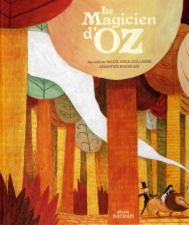 Marie-Ange Guillaume d'après L. Frank BaumLe      la    de  .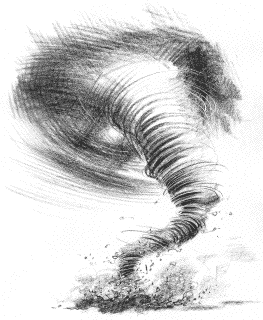 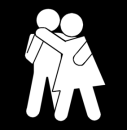 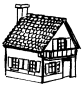 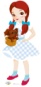 La      la    .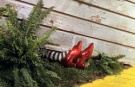 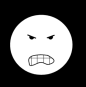 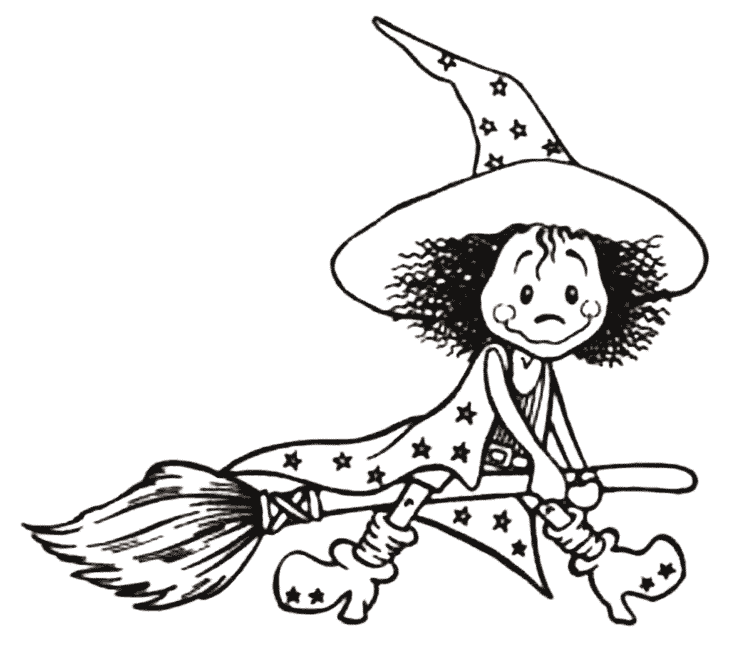 La gentille      les    à  .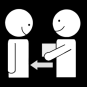 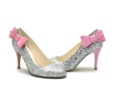   va sur la    de    jaunes.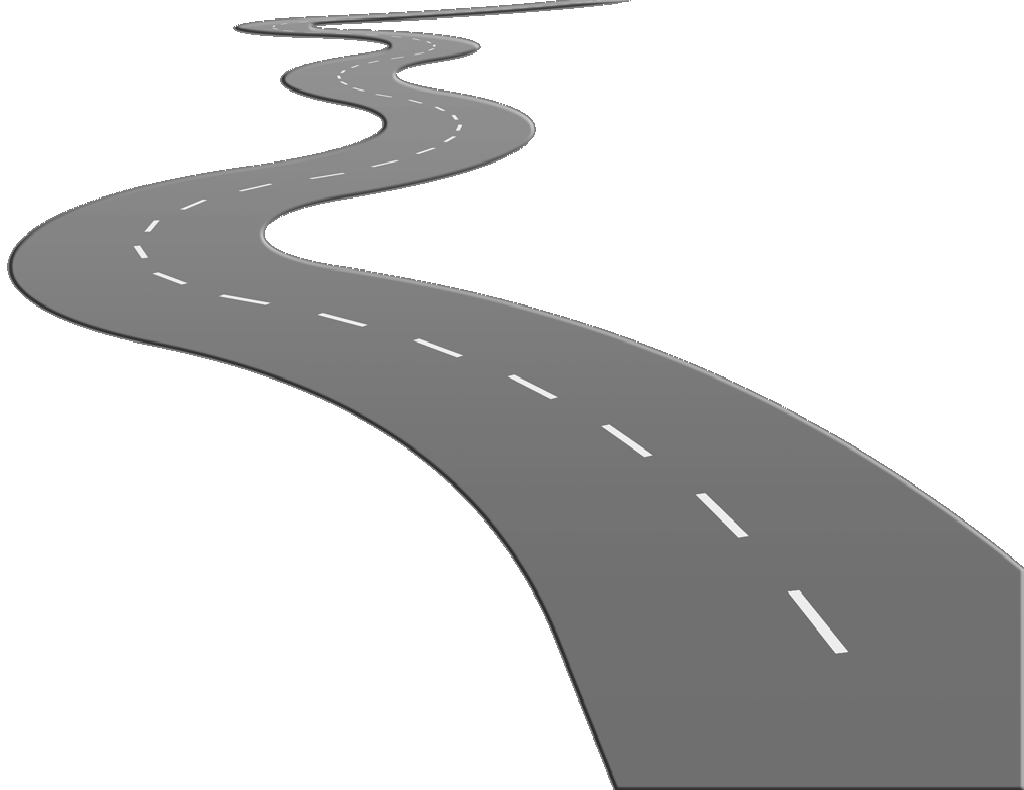 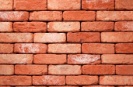 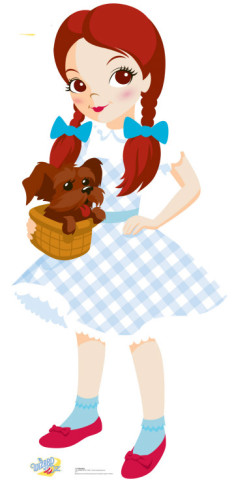 Le magicien d'OzMarie-Ange Guillaume d'après L. Frank Baum    un  .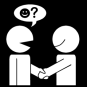 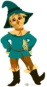 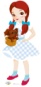 L'  n'a pas de  .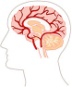 L'  est  .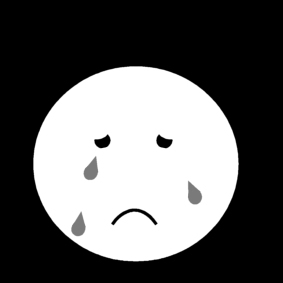   et l'  vont    .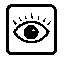 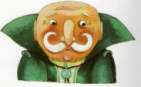 Le magicien d'OzMarie-Ange Guillaume d'après L. Frank Baum    le  .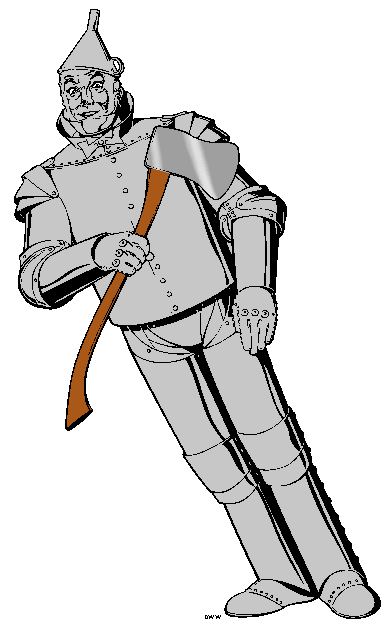 Le    a besoin d'.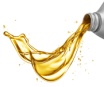 Le    veut un  .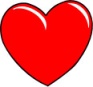 Le  ,   et l'  vont    .Le magicien d'OzMarie-Ange Guillaume d'après L. Frank BaumLe      les 4  .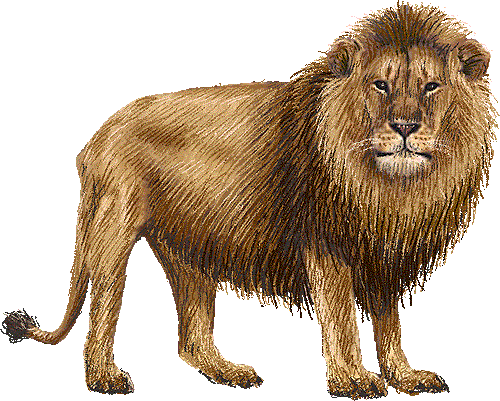 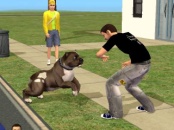 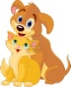 Le    est  .    le  .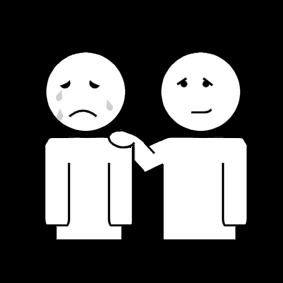 Le  , le ,   et l'  vont    .Le magicien d'OzMarie-Ange Guillaume d'après L. Frank Baum  et ses        des  .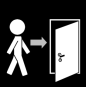 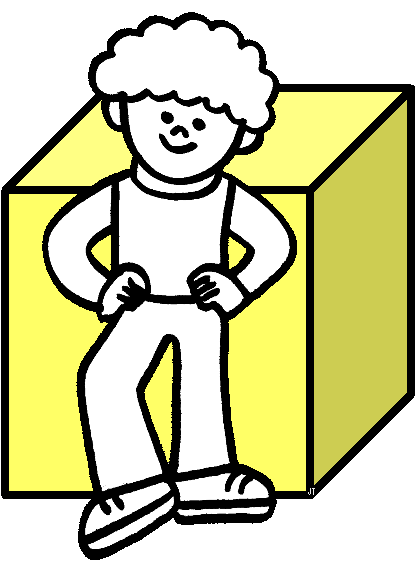 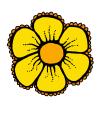 Les    font  .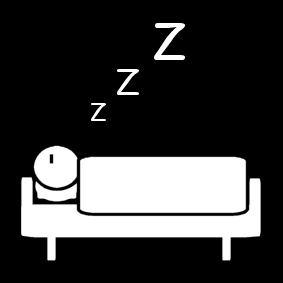 L'  et le      .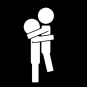 Les      le  .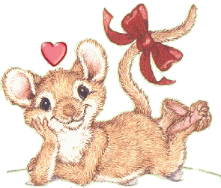 Le magicien d'OzMarie-Ange Guillaume d'après L. Frank Baum  et ses      à la    d'.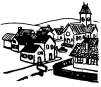 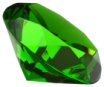 Ils    le    d'Oz.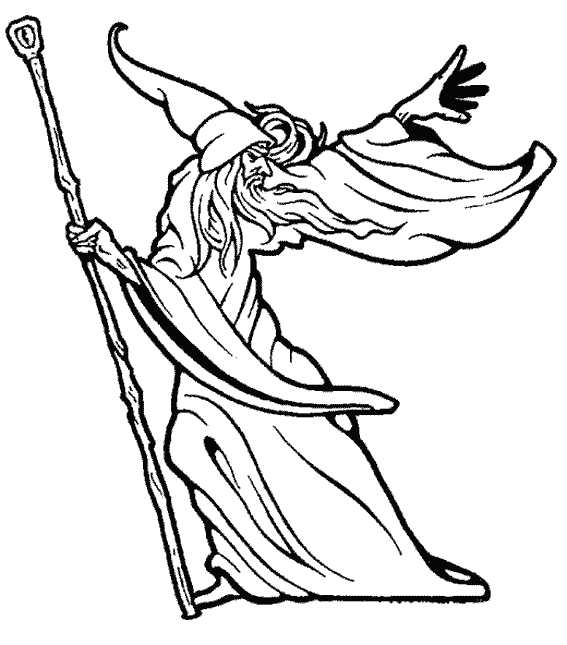 Le    d'Oz   :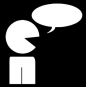 "Allez    la      de l'Ouest."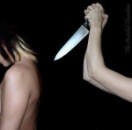 Le magicien d'OzMarie-Ange Guillaume d'après L. Frank BaumLa      est en  .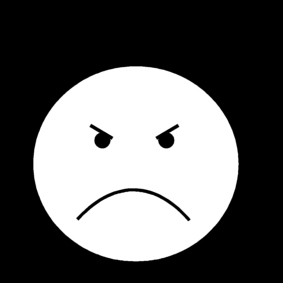 Les      le    et l'.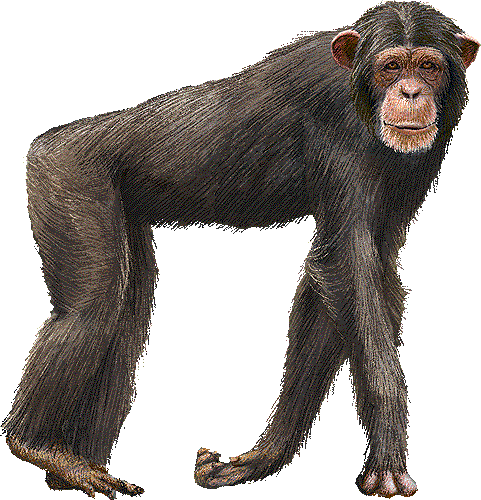 Les    mettent le    en  .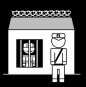 Les        à la  .Le magicien d'OzMarie-Ange Guillaume d'après L. Frank Baum  fait le    pour la    .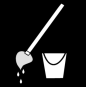 La      veut les  .    de l'  sur la  .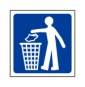 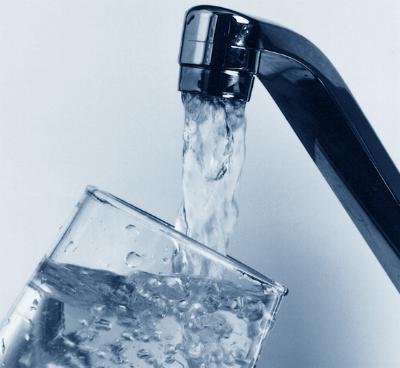 La    est  .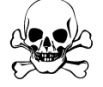 Le magicien d'OzMarie-Ange Guillaume d'après L. Frank Baum  et ses    vont à la    d'.Ils se    sur le  .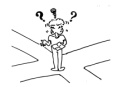 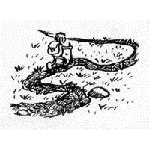     les  .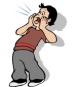 Les        et ses    à la    d'.Le magicien d'OzMarie-Ange Guillaume d'après L. Frank Baum  et ses    vont    .  est      un  .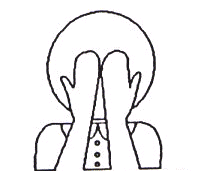 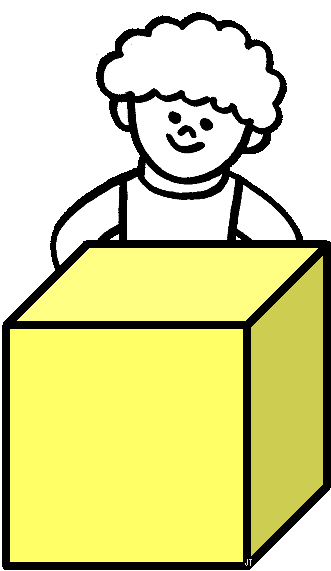 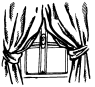 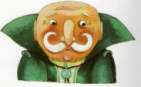     :"Je ne suis pas un  ".    : "Revenez demain".Le magicien d'OzMarie-Ange Guillaume d'après L. Frank Baum    un    à l'.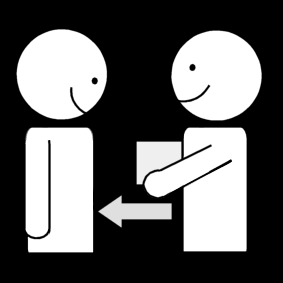     un    au  .    du courage au  .Il fabrique une    pour  .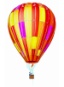   ne    pas dans la  .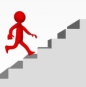 Le magicien d'OzMarie-Ange Guillaume d'après L. Frank Baum  va    la gentille  .La      : "les    sont  ".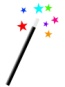     au revoir à ses  .  est chez elle au Kansas.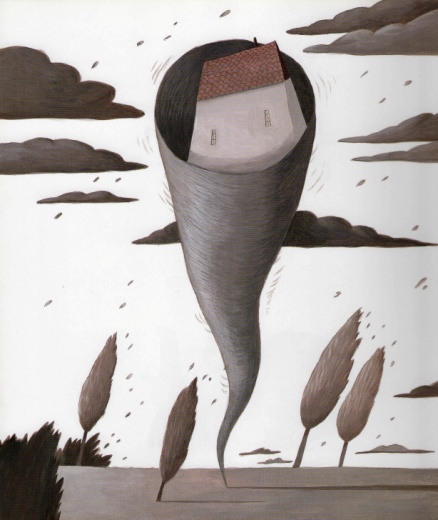 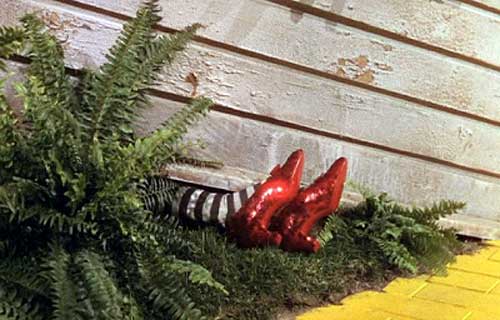 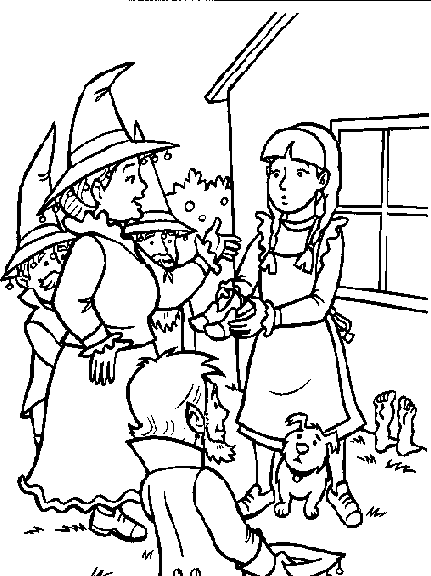 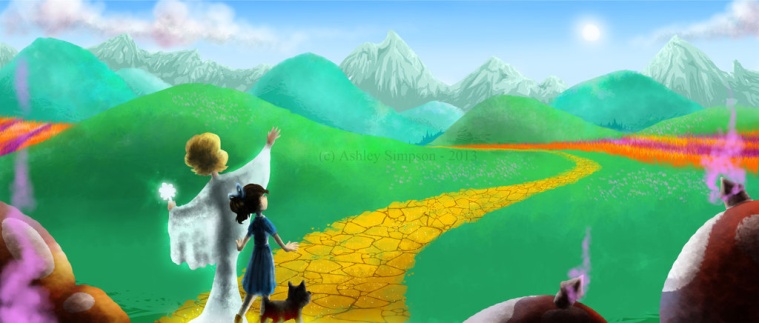 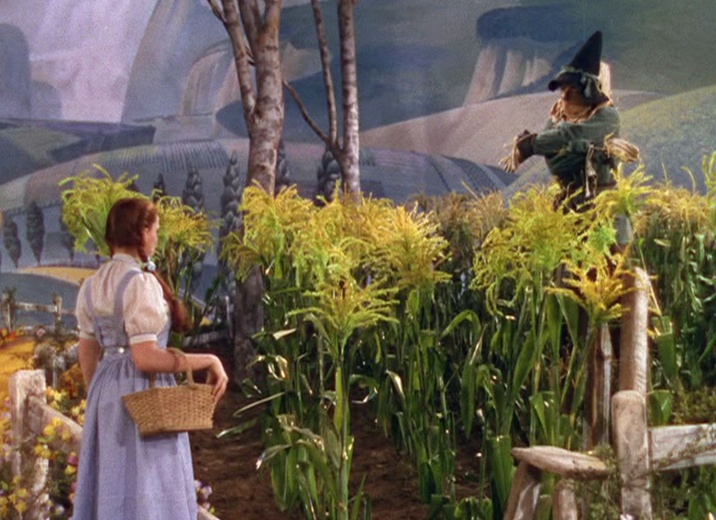 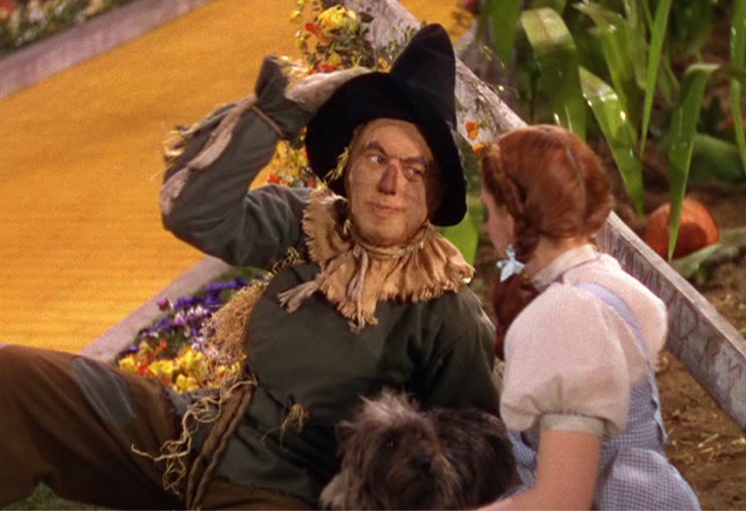 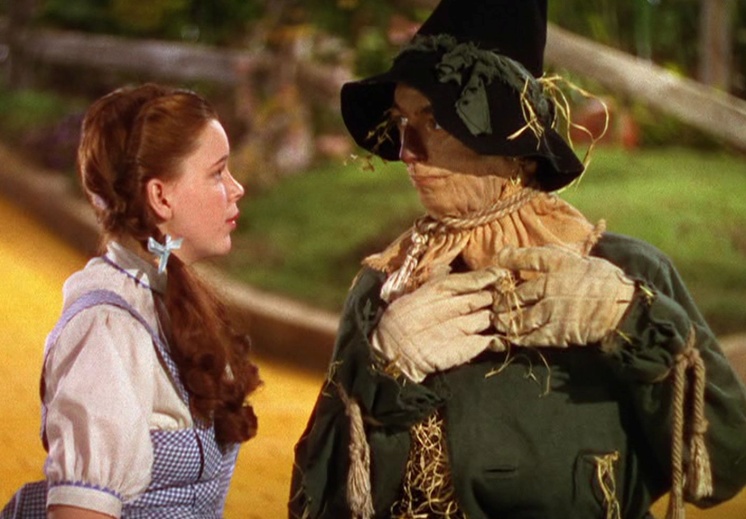 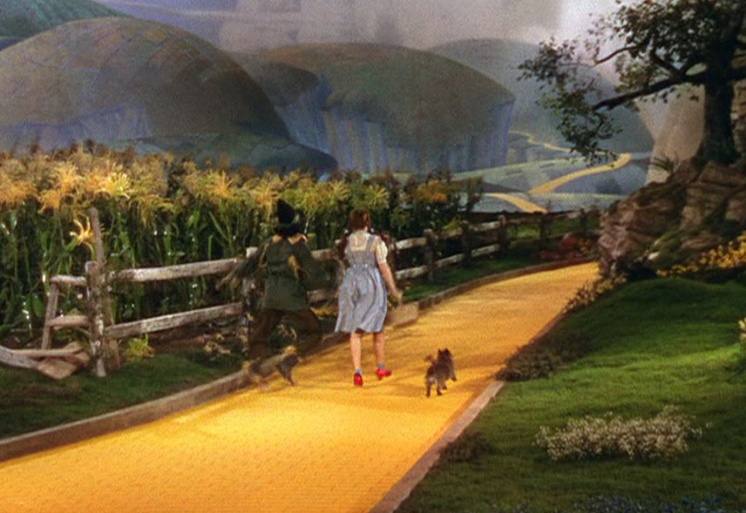 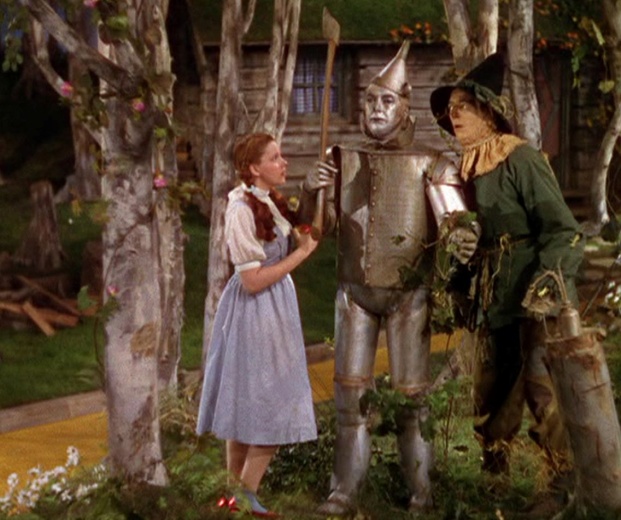 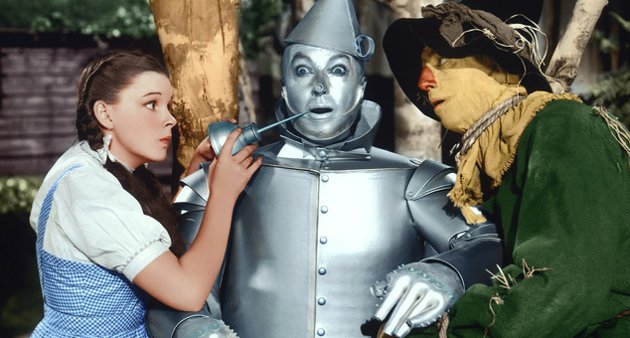 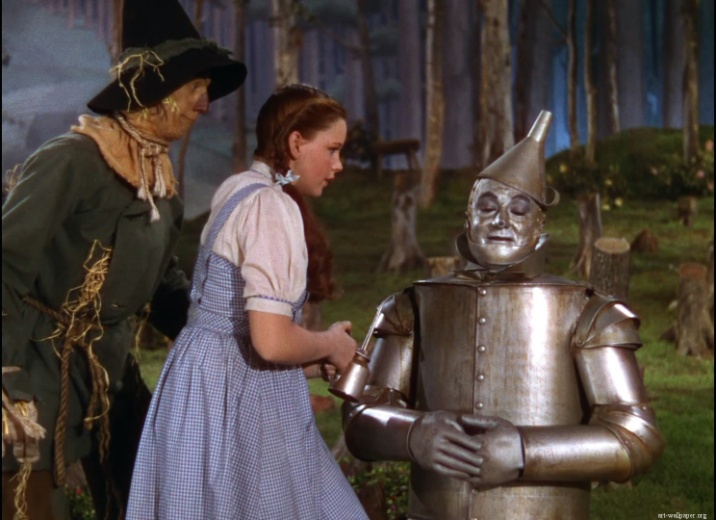 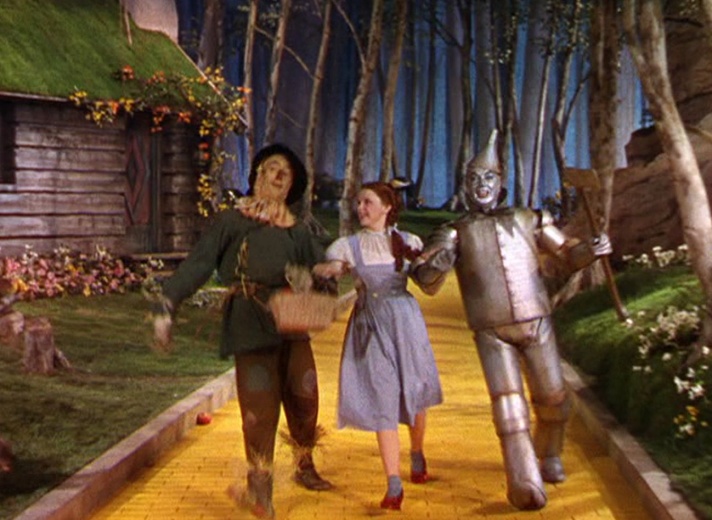 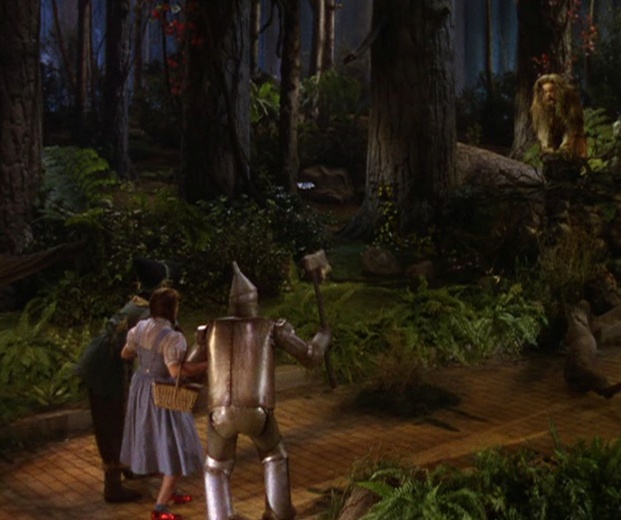 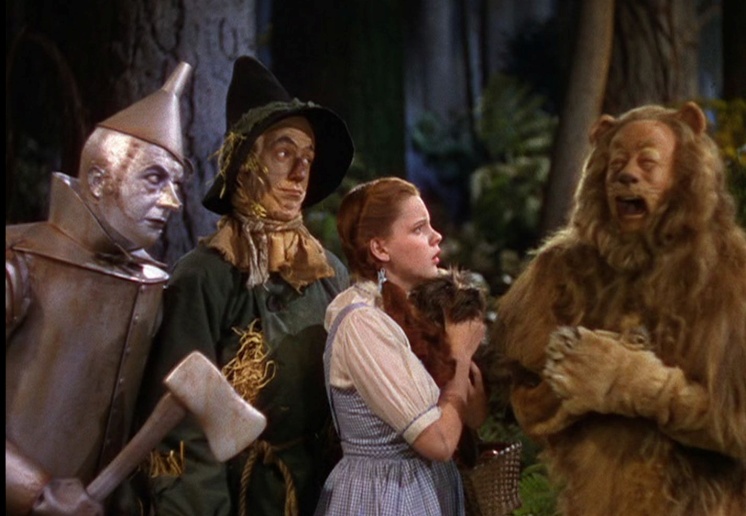 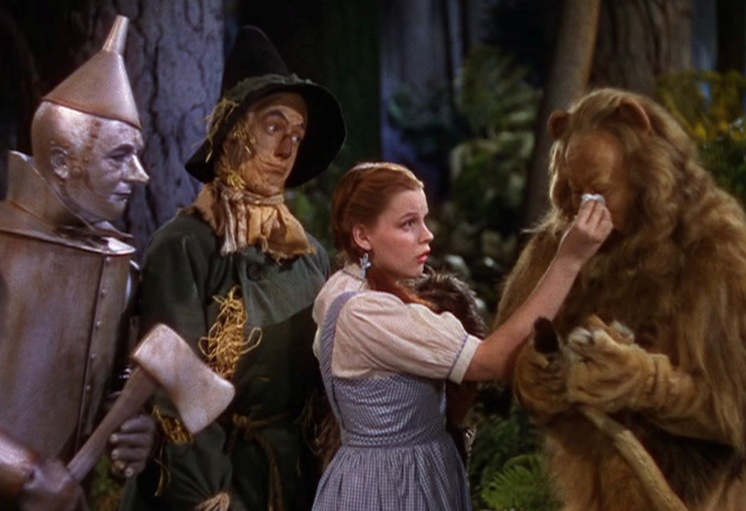 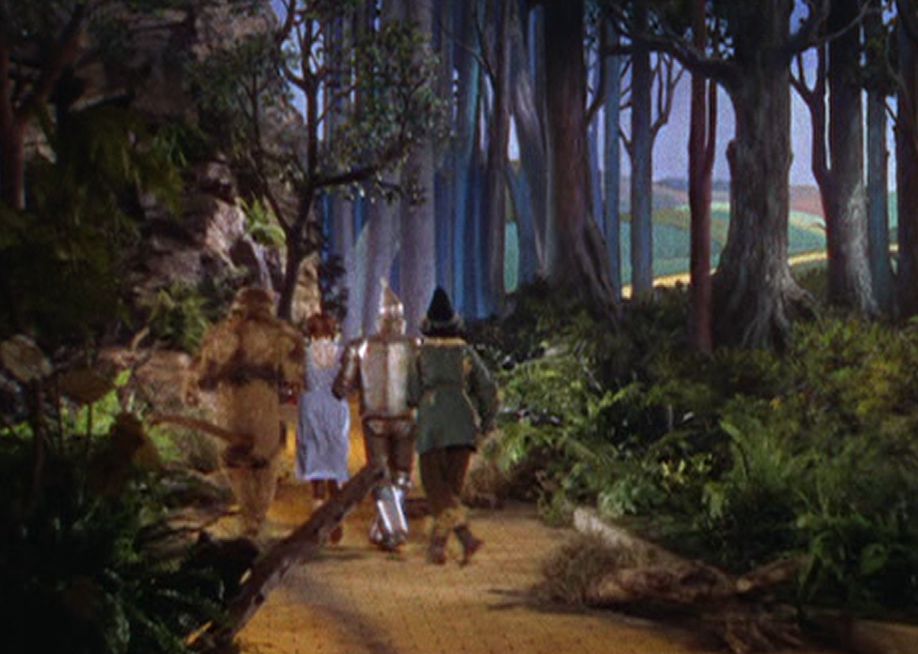 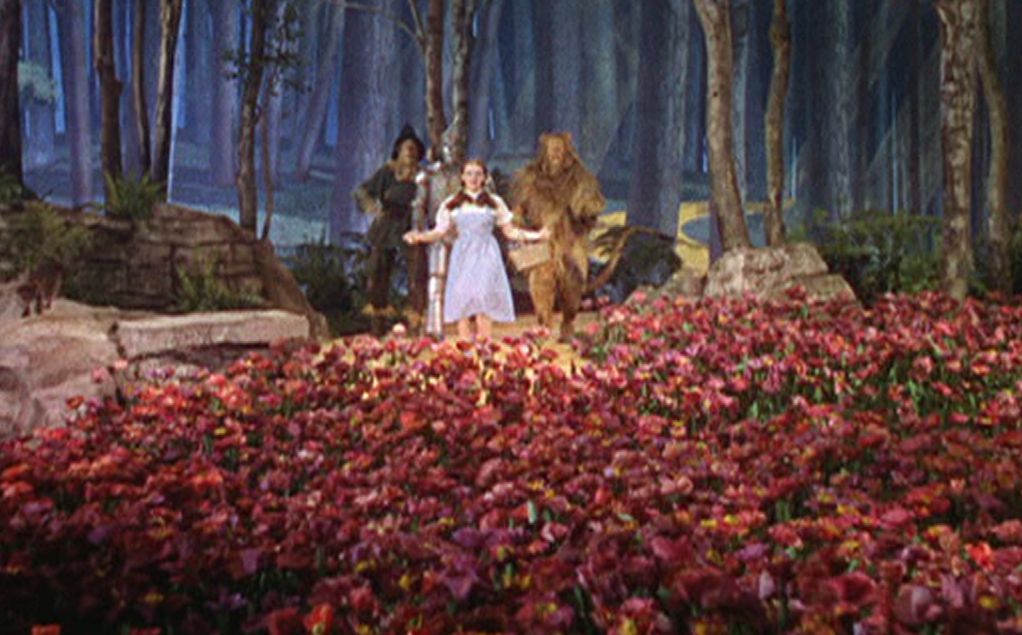 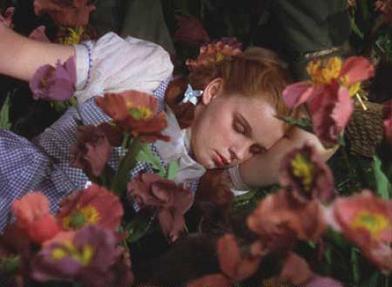 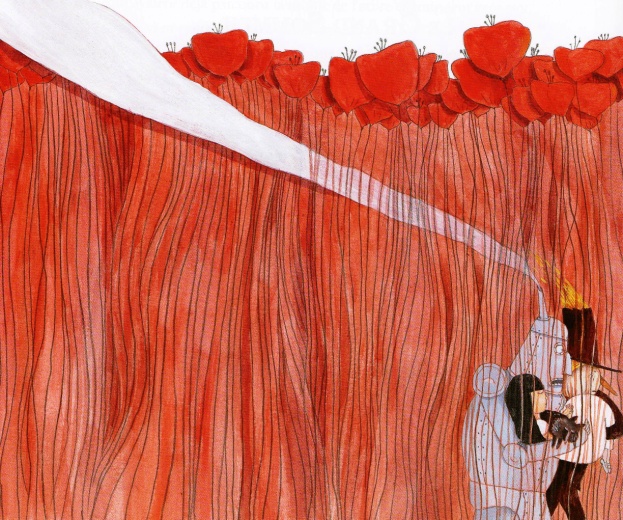 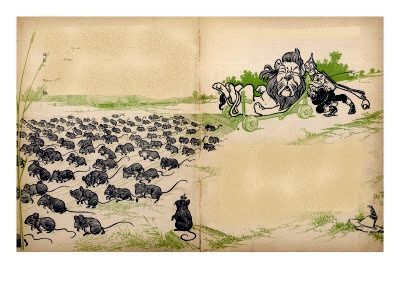 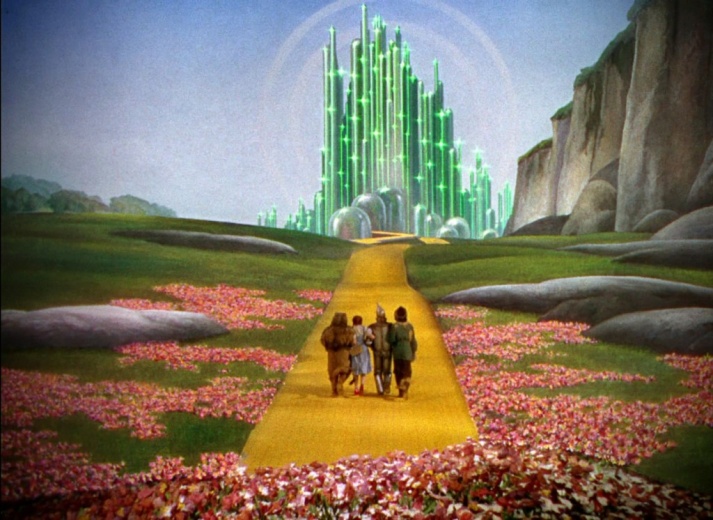 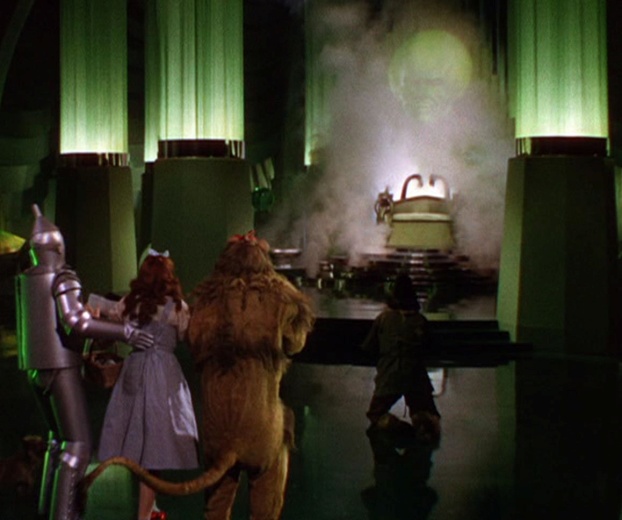 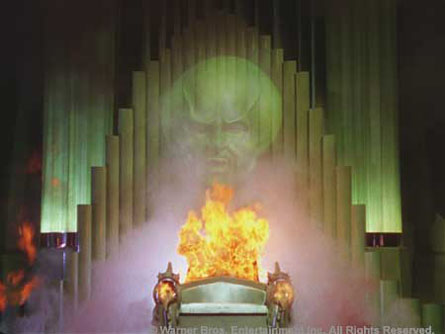 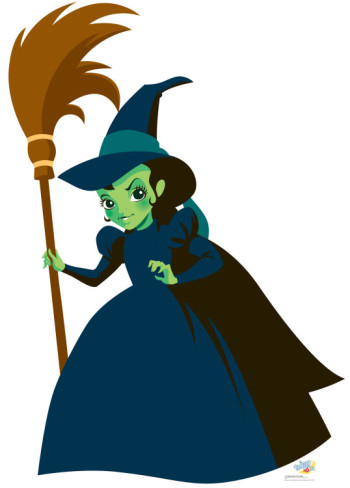 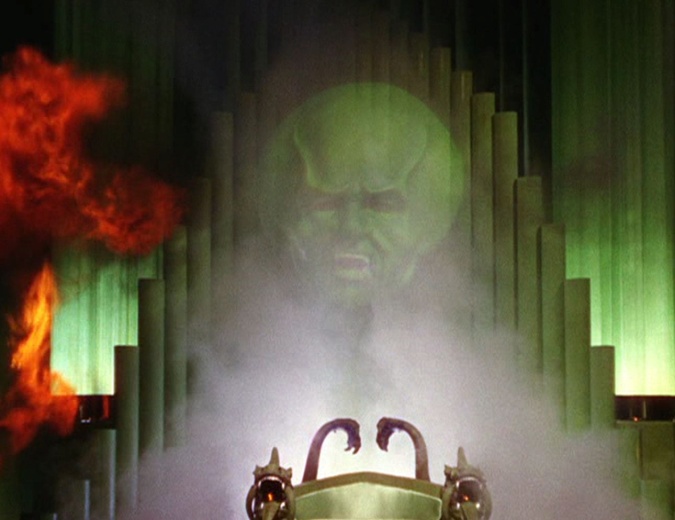 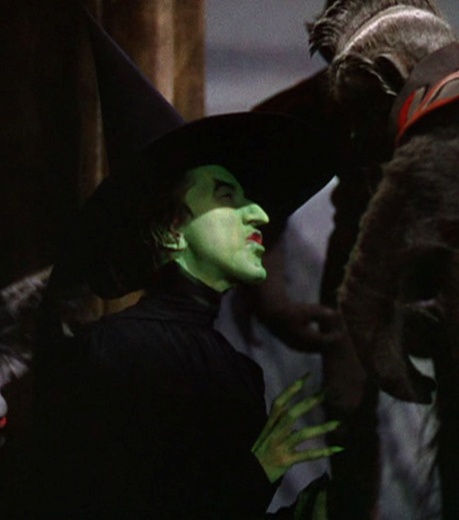 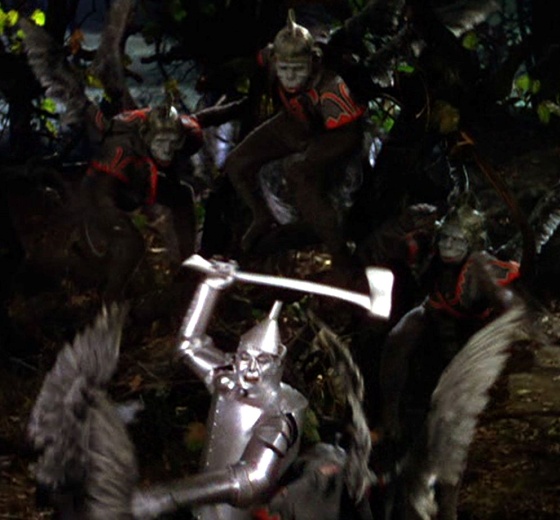 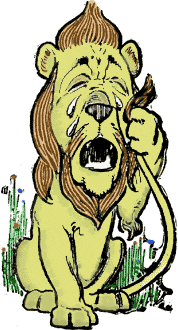 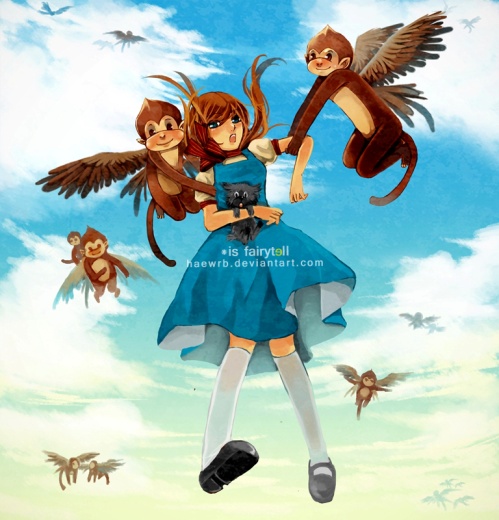 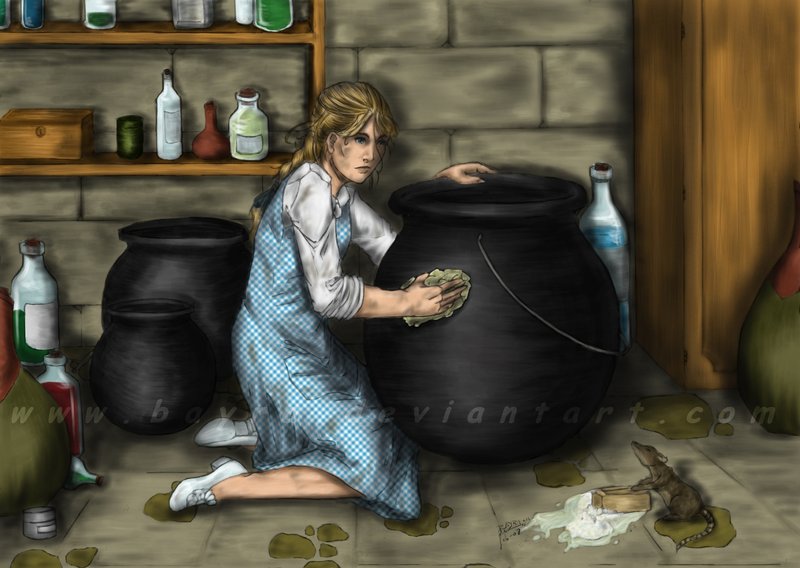 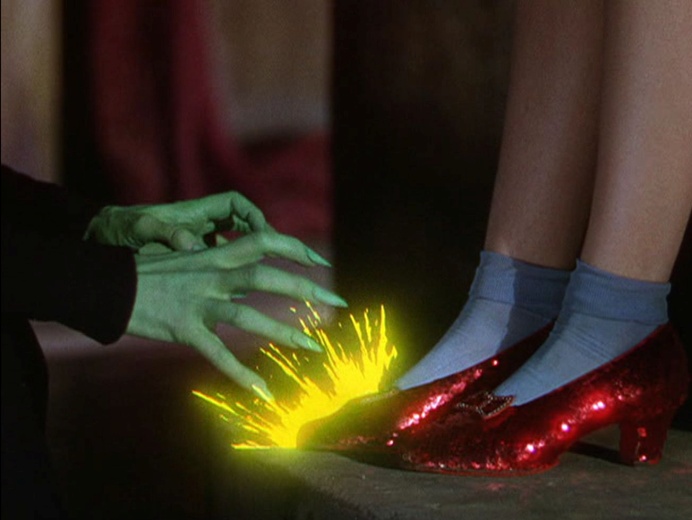 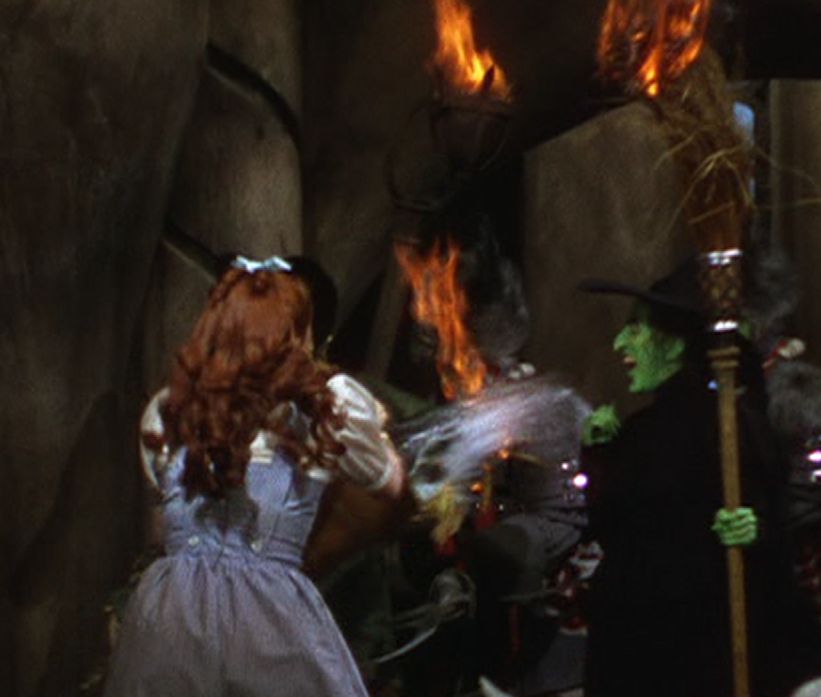 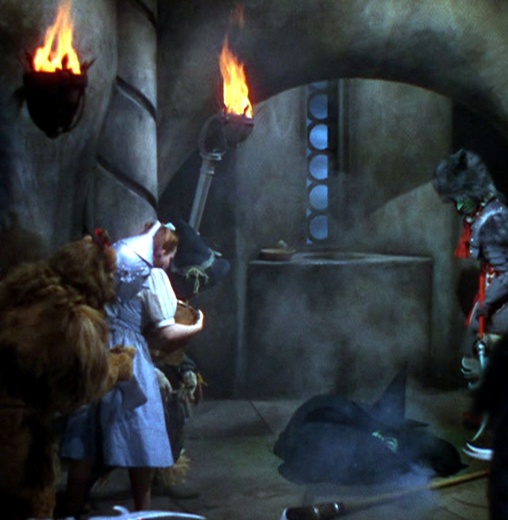 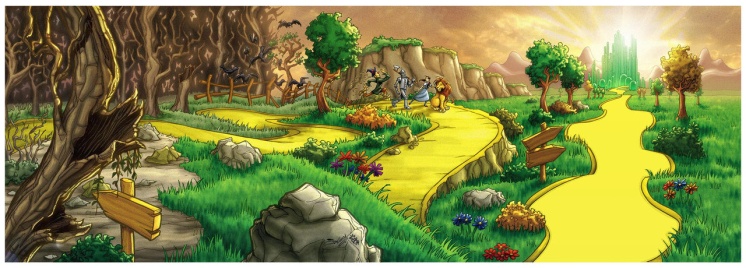 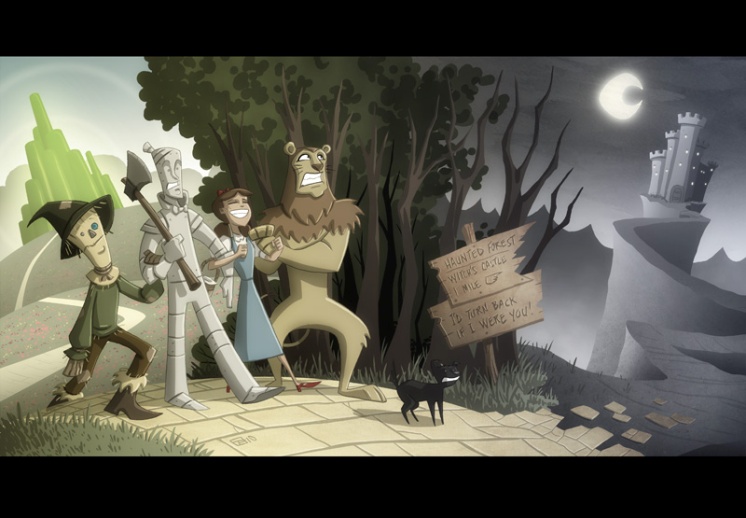 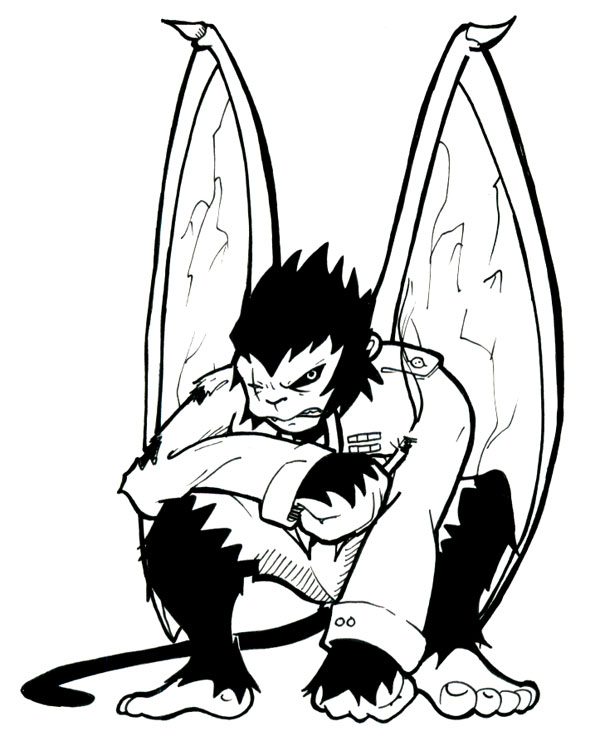 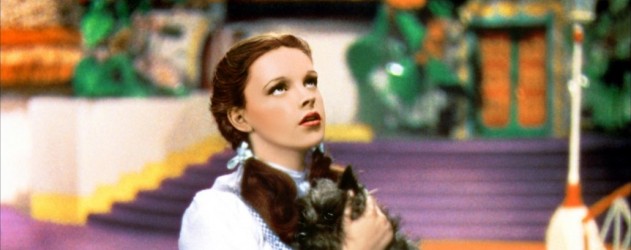 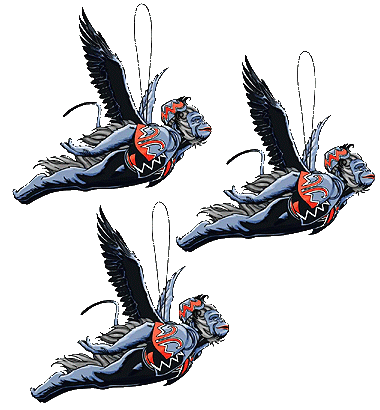 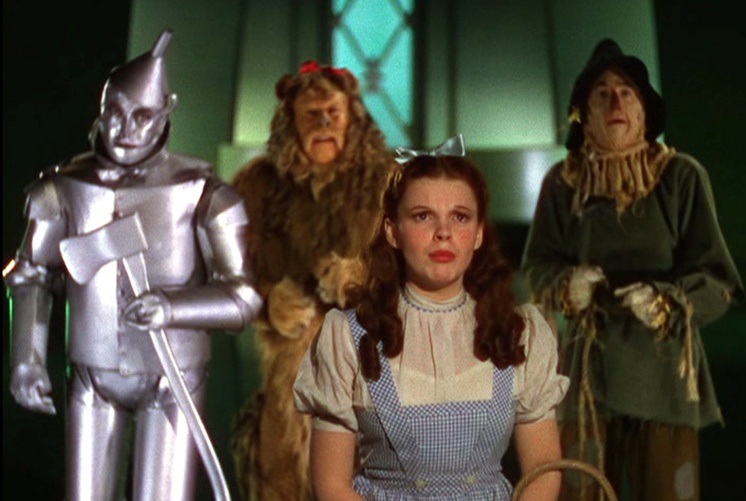 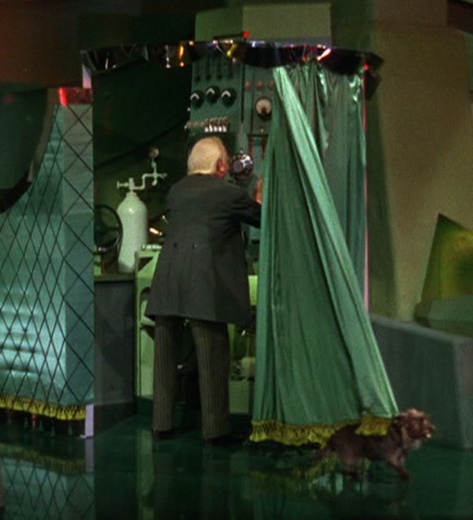 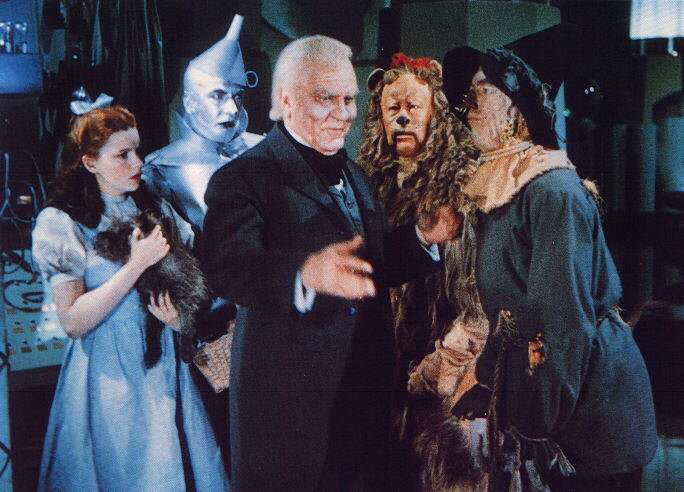 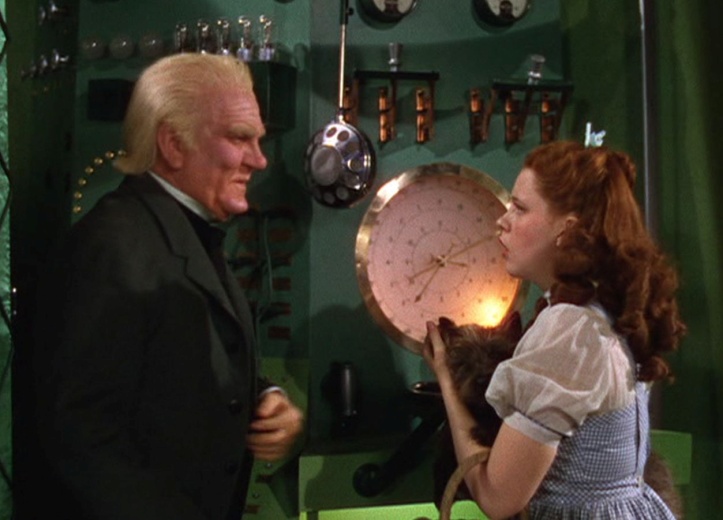 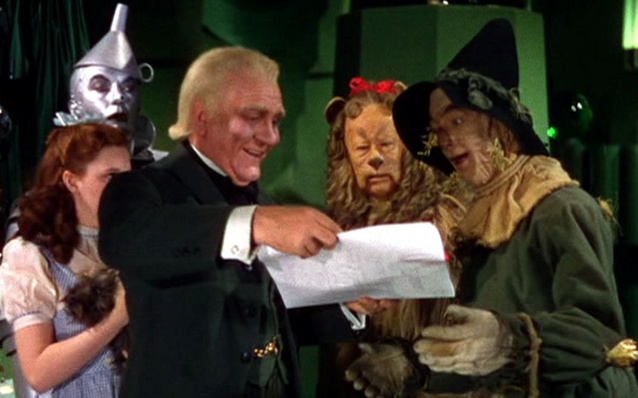 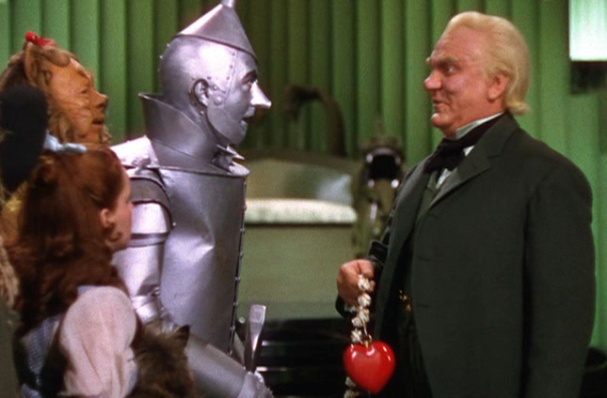 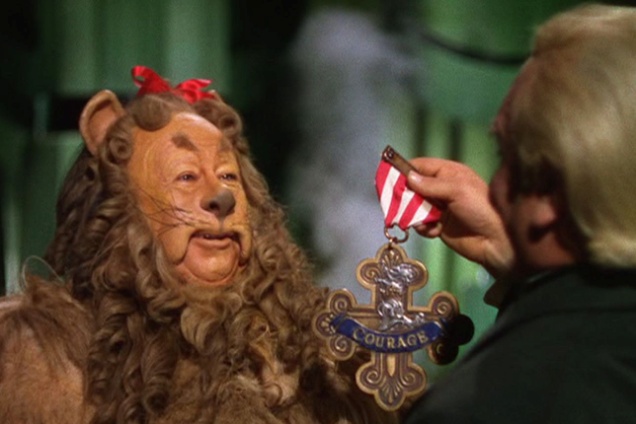 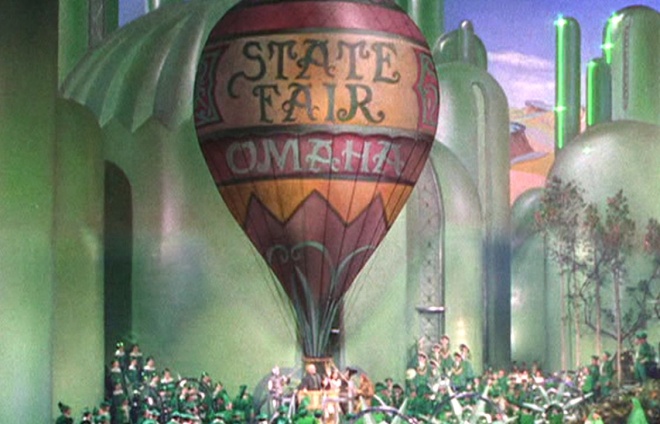 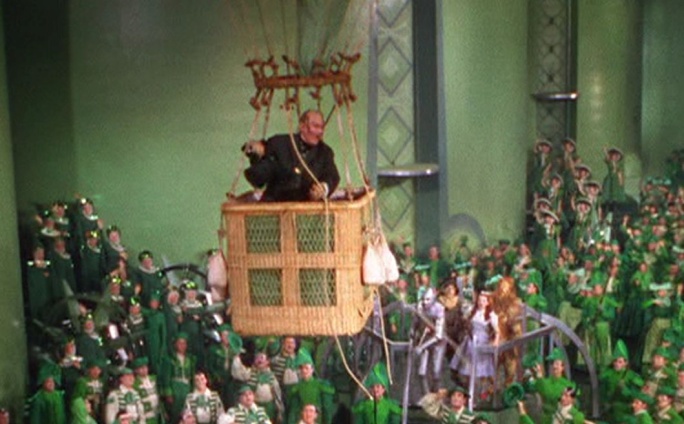 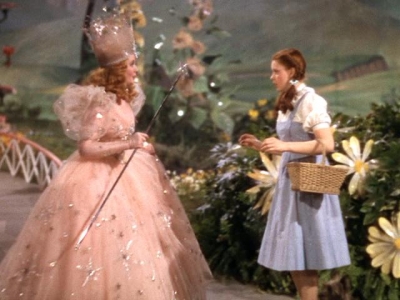 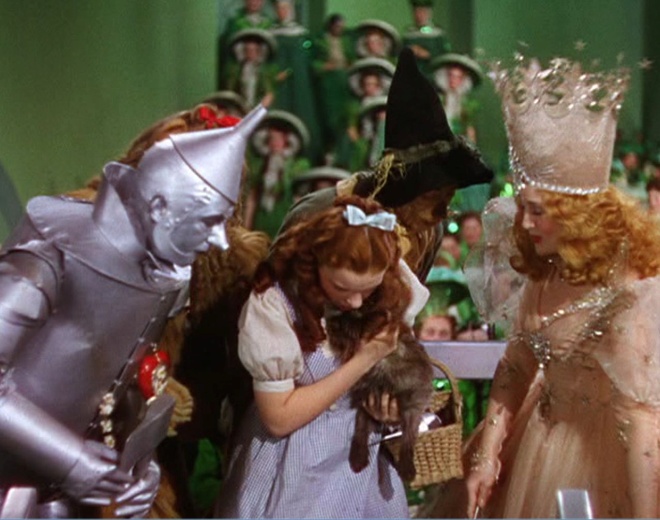 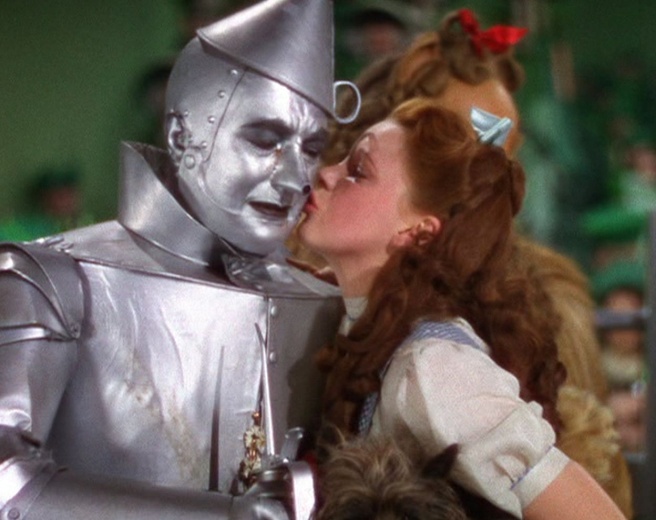 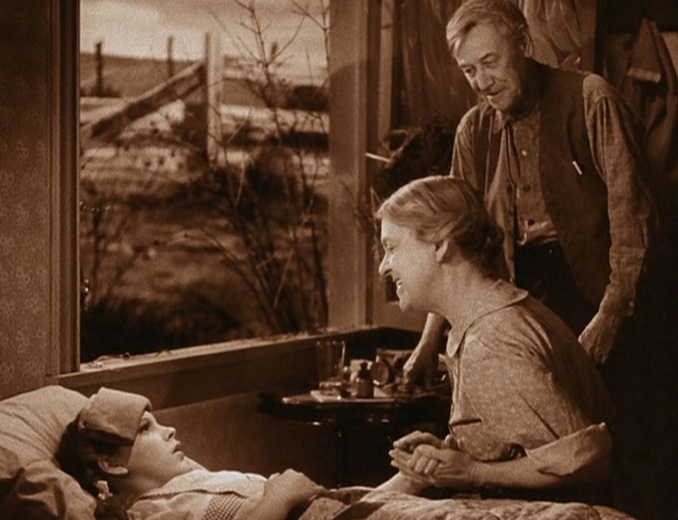 